Внеклассное мероприятие по ИЗО для 6 классов «РАДУГА»
Описание: Турнир- викторина для детей 6 классов. Материал предназначен для расширения кругозора учащихся по изобразительному искусству.

Цели занятия: повторить сведения о жанрах изобразительного искусства, основы цветоведения; расширять кругозор учащихся; развивать умение работать в группе; воспитывать интерес к предмету.
Оборудование: полоски цветной бумаги всех цветов радуги +черного и белого цвета; карточки с заданиями; бумага, карандаши; репродукции  картин;видеопроектор, презентация прилагается.

До начала турнира учащиеся делятся на две команды, выбирают капитанов, занимают места за игровыми столами. Каждый конкурс оценивает жюри. Победителем становится команда в итоге набравшая большее количество баллов.КОНКУРС «РАЗМИНКА»Назвать жанры ИЗО. (Вопросы задаются командам по очереди.)
1. Если видишь на картине
Чашку кофе на столе,
Или морс в большом графине,
Или розу в хрустале,
Или бронзовую вазу,
Или грушу, или торт,
Или все предметы сразу -
Знай, что это... НАТЮРМОРТ!

2.Если видишь, что с картины 
Смотрит кто-нибудь на нас –
Или принц в плаще старинном, 
Или в робе верхолаз, 
Летчик или балерина,
Или Колька - твой сосед, -
Обязательно картина 
Называется... ПОРТРЕТ!

3.Если видишь: на картине нарисована река
Или ель и белый иней,
Или сад и облака,
Или снежная равнина, 
Или поле и шалаш – 
Обязательно картина 
Называется … ПЕЙЗАЖ.

4.Если видишь на картине
Повседневный труд людской:
За прилавком в магазине
Или в швейной мастерской,
На заводе или в поле,
Или на уроке в школе.
Это, навсегда усвой,-
Жанр картины… БЫТОВОЙ.

5.Перед этою картиной
Все почтительно стоят,
А иные бьют поклоны и молитвы говорят.  ИКОНА.

6.Если на картине танки
В бой лавиною пошли
Или быстрые тачанки,
Или в море корабли,
Иль, штыков мерцая сталью,
В бой пехота поднята,-
Называется…БАТАЛЬНЫМ
Жанр картин таких всегда!

7.Если на картине лоси нарисованы
Или собрались, встречая осень,
К перелету журавли,
Или как живут пингвины 
В стуже  антарктической.
Знай, что жанр такой картины … АНИМАЛИСТИЧЕСКИЙ.

8. Если видишь на картине
Ты мифических зверей
Или сказочный град Китеж,
Или трех богатырей –
Славных витязей былинных,
Иль кувшин магический.
Помни, - у такой картины
Жанр… МИФОЛОГИЧЕСКИЙ.Вместе с солистами исполняется песня «Если видишь на картине…» Г.Гладкова
КОНКУРС «МУЗЫКАЛЬНАЯ РАДУГА»Команды называют или напевают строчки из песен, в которых встречается какой-либо цвет. Побеждает команда, вспомнившая больше песен.КОНКУРС «РАЗНОЦВЕТНЫЙ»Учащимся раздаются полоски цветной бумаги. В ответ на вопрос команды поднимают цветные полоски, балл получает команда, ответившая быстро и правильно.
Эти краски – не простые, они зовутся основные. Раз, два, три, быстро краски покажи. (ЖЕЛТАЯ, КРАСНАЯ, СИНЯЯ)
Если красная с желтой подружится, какая новая краска получится? Раз, два, три, быстро краску покажи.(ОРАНЖЕВАЯ)
Если синяя с желтой подружится, какая новая краска получится? Раз, два, три, быстро краску покажи. (ЗЕЛЕНАЯ)
Какого цвета верхняя полоса Российского флага? Раз, два, три, быстро краску покажи. (БЕЛОГО)
Какого цвета береты у военнослужащих десантных войск? Раз, два, три, быстро краску покажи. (ГОЛУБОГО)
Какому коту из известной песни всегда не везет? Раз, два, три, быстро краску покажи. (ЧЕРНОМУ)
В какой цвет окрашены пожарные машины в России? Раз, два, три, быстро краску покажи. (КРАСНЫЙ)
Какого цвета нижняя дуга у радуги? Раз, два, три, быстро краску покажи. (ФИОЛЕТОВОГО)
Какого цвета тоска в известном фразеологизме? Раз, два, три, быстро краску покажи. (ЗЕЛЕНОГО)
Какого цвета шахматные фигуры у игрока, начинающего партию первым? Раз, два, три, быстро краску покажи.  (БЕЛОГО)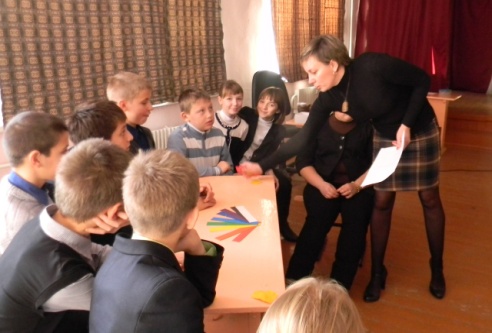 КОНКУРС «ВЕСЕЛЫЕ КЛЯКСЫ»Участники турнира получают листочки с нарисованными кляксами. 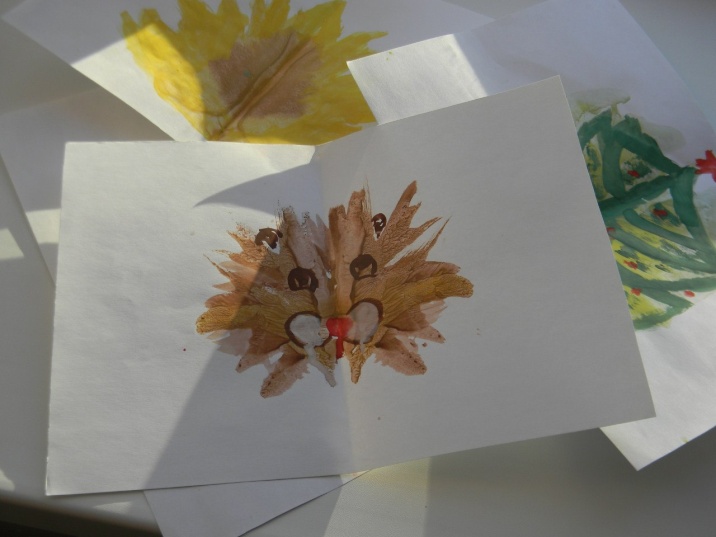 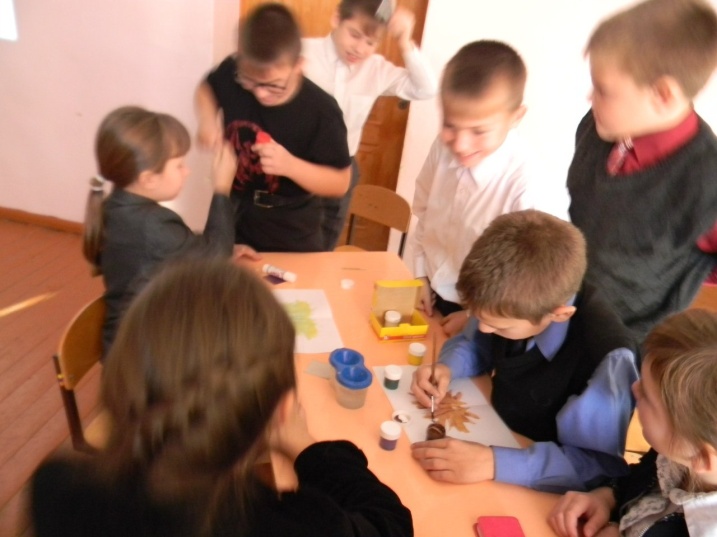 За 2 минуты ребята должны дорисовать пятна, чтобы получился какой-либо предмет.КОНКУРС «РАСШИРЯЕМ КРУГОЗОР»Выбрать правильный ответ из предложенных.
1.Кто такой ЖИВОПИСЕЦ?
А) человек, умеющий быстро  писать;
Б) художник;
В) писатель, пишущий веселые, живые рассказы;
Г) очень быстро и много рисующий человек.

2. Как называется особа женского пола, позирующая для картины?
А) манекенщица;
Б) позерка;
В) модельщица;
Г) натурщица.

3. Что говорят о человеке, который драматизирует ситуацию?
А) точит карандаш;
Б) сгущает краски;
В) ломает кисти;
Г) рвет бумагу.

4. Что такое «АВТОПОРТРЕТ»?
А) изображение любимого автомобиля;
Б) портрет человека в автомобиле;
В) портрет часто переезжающий с выставки на выставку;
Г) портрет художника, выполненный им самим.КОНКУРС КАПИТАНОВКапитаны команд получают карточки с заданиями. Надо поменять местами буквы в слове, чтобы получилось новое слово, характеристики которого написаны на листе.(см.Приложение)
КАРКАС – материал для рисования - …  (КРАСКА)
ЗАМОК  -  слой краски, наложенный одним движением кисти -… (МАЗОК)
МОЛЬБА – сборник рисунков, фотографий -… (АЛЬБОМ)
НАНОМЕТР – живописное, скульптурное или графическое изображение -… (ОРНАМЕНТ)КОНКУРС «ТВОРЦЫ И ТВОРЕНИЯ»Команды получают карточки с репродукциями картин и листочки с фамилиями художников и названиями картин. За 2 минуты надо подобрать названия к репродукциям. (см.Приложение)
•   «Утро    в    сосновом    бору» И. И. Шишкин.
•   «Всадница» К. П. Брюллов.
•   «Кружевница»  В.  А.   Тропинин.
•   «Девочка  с персиками»  В. А. Серов
•   «Неизвестная» И.  Н.  Крам¬ской.
•   «Тройка» В. Г. Перов.
•   «Иван   Грозный   и   сын   его Иван» И. Е. Репин.
•   «Грачи прилетели» А. К. Сав¬расов.
•   «Боярыня Морозова» В. И. Су¬риков.
•   «Итальянское утро» К. П. Брюллов.
•   «Аленушка» В. М. Васнецов.КОНКУРС «МИР ИСКУССТВА»Надо назвать понятие из мира искусства по характеризующим его прилагательным.
Надменный, дурной, нежный, светлый, пастельный, теплый, холодный (ТОН).
Психологический, вылитый, словесный, групповой, парадный, скульптурный (ПОРТРЕТ).
Станковая, книжная, газетно-журнальная, компьютерная (ГРАФИКА).
Грунтовая, автомобильная, засохшая, масляная, акриловая, гуашевая, акварельная (КРАСКА).
Химический, косметический, твердый, мягкий, простой, заточенный, сломанный, тупой (КАРАНДАШ).
Живая, немая, заключительная, известная, ценная (КАРТИНА).ПОДВЕДЕНИЕ ИТОГОВ.